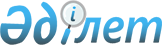 О назначении Кулмаханова Ш. Министром по чрезвычайным ситуациям Республики КазахстанУказ Президента Республики Казахстан от 18 января 2006 года N 16



      Назначить Кулмаханова Шалбая Министром по чрезвычайным ситуациям Республики Казахстан.

      

Президент




      Республики Казахстан


					© 2012. РГП на ПХВ «Институт законодательства и правовой информации Республики Казахстан» Министерства юстиции Республики Казахстан
				